KOMUNIKAT PRASOWYWarszawa, 18 marca 2024 r.Warszawskie centrum handlowe Promenada gwarantuje weekend pełen wrażeń! Już 23 i 24 marca do galerii zawita wesoły króliczek Bing, dobrze znany najmłodszym z popularnej animacji. Ciekawa świata maskotka zaprosi dzieci do wspólnej zabawy – w programie mnóstwo atrakcji i konkursów z nagrodami!Już w najbliższy weekend, warszawskie centrum handlowe Promenada odwiedzi Bing - bohater jednej z ulubionych dziecięcych animacji. Przygody tego ciekawskiego, trzyletniego króliczka przypominają codzienność pociech w jego wieku. Najmłodsi chętnie przyglądają się perypetiom bohatera, a sami jednocześnie uczą się poznawać nowe emocje i reagować na nieznane doświadczenia.Tych, którzy 23 i 24 marca odwiedzą Promenadę czeka moc wrażeń! W programie pełnym atrakcji znalazły się m.in. zabawy zręcznościowe, takie jak kręgle czy łowienie kaczuszek, frajda w dmuchanym, kolorowym zamku, a także sprawdzenie swojej pamięci w grze memory. Wydarzenie będzie również gratką dla małych artystów – w specjalnej strefie kreatywnej najmłodsi będą mogli przygotować własne uszy Binga! Dzieci będą mieć szansę osobiście poznać ulubioną postać i zapozować wspólnie na stanowisku fotograficznym!To nie koniec atrakcji! Wydarzenie będzie trwało przez cały weekend, od 11.00 do 19.00. W tych godzinach na maluchów czekają wspólne zabawy, animacje i konkursy z nagrodami! Dokładny harmonogram wydarzenia znajduje się na stronie internetowej centrum. Centrum Handlowe Promenada	CH Promenada z powierzchnią 63 tys. mkw. jest jednym z największych centrów handlowych w Polsce oraz modową wizytówką prawobrzeżnej części stolicy. Budynek centrum, położony w samym sercu warszawskiej Pragi-Południe, swoim wyglądem nawiązuje do koncepcji Grand Magasin, znanej z najlepszych galerii handlowych Londynu czy Paryża.Portfolio centrum handlowego tworzą największe światowe brandy. Goście centrum znajdą tutaj tak prestiżowe marki, jak: Calvin Klein Jeans, Guess, Tous, Zara, Vistula, Bytom, Max Mara Weekend, LIU JO, Marella, Olsen, Pandora, Apart, W. Kruk, Sephora, Douglas, iSpot czy Rosenthal. To właśnie tutaj swój flagowy salon otworzyła sieć H&M oraz TK Maxx. Klienci centrum mogą również zrobić zakupy w najnowocześniejszym hipermarkecie Carrefour PRO z bogatą ofertą produktów premium. W obiekcie mieści się także przychodnia centrum medycznego Enel-Med, salon Amari SPA, klub Zdrofit i 13-salowe kino Cinema City. Do dyspozycji klientów jest również nowoczesny food court Republika Smaku z bogatą ofertą popularnych konceptów restauracyjnych serwujących zróżnicowane, starannie dobrane menu z różnych stron świata.Dodatkowe informacje:Społeczna Odpowiedzialność Biznesuwww.warszawa.promenada.com www.g-cityeu.com         Dołącz do nas!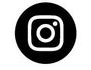 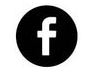 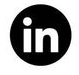 Katarzyna DąbrowskaITBC Communicationtel. 512 869 028katarzyna_dabrowska@itbc.pl 